Túrakód: G-R_2-sz  /  Táv.: 16,1 km  /  Frissítve: 2020-02-06Túranév: Gyalog rövidtáv 2-szakaszEllenőrzőpont leírás:Pót ellenőrzőpont leírás:Feldolgozták: Baráth László, Hernyik András, Valkai Árpád, 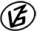 Tapasztalataidat, élményeidet őrömmel fogadjuk! 
(Fotó és videó anyagokat is várunk.)          Elnevezése          ElnevezéseKódjaLeírása1.Pusztai-féle szélmalom003QRA malom-domb D-i oldala előtt, a diófa DDK-i oldalán2.T3 zsilip (Kurca)004QRA zsiliptől DNY-ra, a földút ÉNY-i oldalán az első nyárfa törzsén3.Alsó-Kurca (1)005QRAz út ÉÉK-i, Kurca felöli oldalán, a nyárfa törzsének DDNY-i oldalán4.Mindszent rév006QRA töltés ártéri, az út É-i oldalán, 
a szobor melletti villanykaró DK-i oldalán          Elnevezése          ElnevezéseKódjaLeírása1.Pusztai-féle szélmalom003QRPA malomtól NY-ra, a feszület kerítésének K-i oldalán2.T3 zsilip (Kurca)004QRPA zsiliptől DNY-ra, a földút ÉNY-i oldalán, 
a nyárfasor egyik fájának törzsén3.Alsó-Kurca (1)005QRPAz úton ívben továbbhaladva, NYÉNY-i, Kurca felöli oldalon, egy akácfa törzsének ÉK-i oldalán4.Mindszent rév006QRPA töltés település felöli oldalán, az út ÉK-i oldalán, 
az Alföldi Kéktúra jelzőoszlop NY-i oldalán